Gobierno Municipal El Salto 2018-2021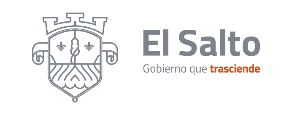 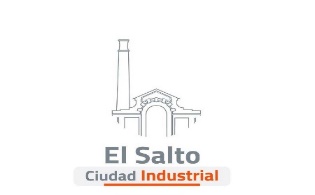 Informe de actividades del mes de Agosto 2020DIRECCIÓN DE TRANSPARENCIA Y BUENAS PRÁCTICASJEFATURA DE CULTURA DE LA TRANSPARENCIA Y BUENAS PRACTICASJEFATURA DE ACCESO A LA INFORMACIÓN PÚBLICADIRECCIÓN DE TRANSPARENCIA Y BUENAS PRÁCTICASJEFATURA DE CULTURA DE LA TRANSPARENCIA Y BUENAS PRACTICASJEFATURA DE ACCESO A LA INFORMACIÓN PÚBLICAACTIVIDADESRESULTADOAtención y Orientación a la CiudadaníaBrindar asesoría a la ciudadanía en general, atendiendo a las personas con las debidas medidas preventivas por la contingencia, atendiendo a las personas a su vez mediante correos y llamadas telefónicas Recepción de solicitudes de Acceso a la información112 solicitudes recibidas52 por correo electrónico         60 a través del Sistema INFOMEX Jalisco y PNT          Integración de expedientesSe inició la integración de un expediente por cada solicitud recibida, asignándole un número único progresivo de identificación Respuesta a las solicitudes de Acceso a la Información PúblicaSe han emitido y notificado 96 respuestas, ya que las solicitudes recibidas en los últimos días del mes, sus gestiones se extienden al mes inmediato siguiente De las respuestas que se reportan, 46 fueron en sentido afirmativo parcial, 25 en afirmativo y 25 en negativo  Atención y seguimiento a solicitudes de derecho de ARCOSe le dio atención y seguimiento a 1 solicitud de Derecho de ARCO  Atención y seguimiento a los recursos de revisión, transparencia y/o en relación a datos personales Se recibió un recurso de Transparencia, sobre el cual se llevaron a cabo las gestiones para darle cumplimiento Fueron notificados formalmente 05 recursos de revisión ante la Unidad de Transparencia Publicación y Actualización de información fundamentalSe publicó y actualizó la información correspondiente a la herramienta CIMTRA.